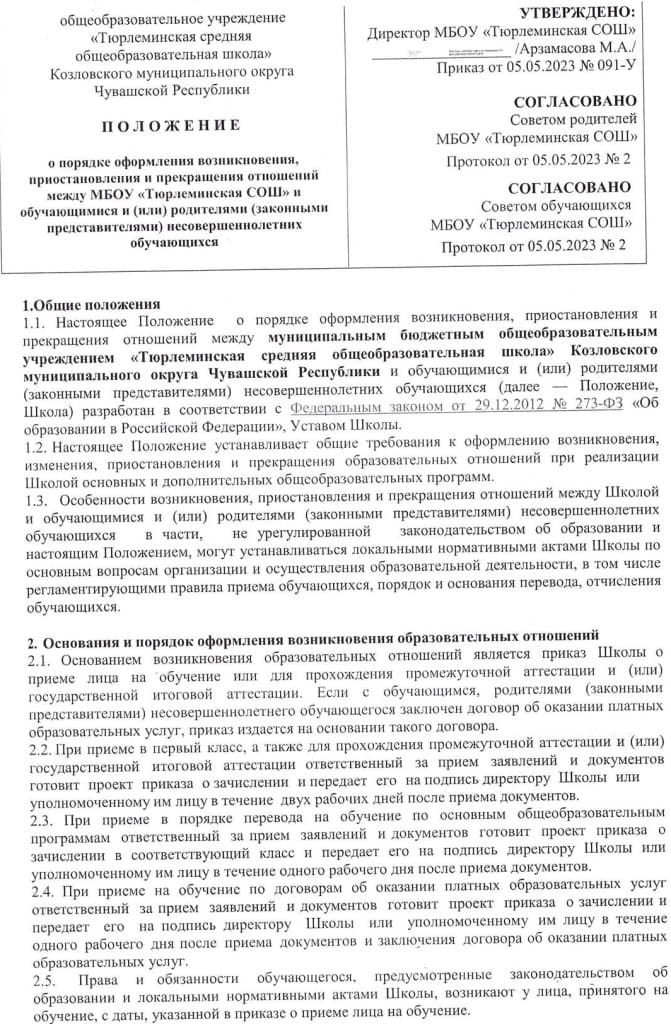 Основания и порядок оформления изменения образовательных отношений Образовательные отношения изменяются в случае изменения условий получения обучающимся образования по конкретной основной или дополнительной образовательной программе, повлекшего за собой изменение взаимных прав и обязанностей обучающегося и Школы:при переходе обучающегося с одной образовательной программы на другую;в случае изменения формы образования или формы обучения;	при изменении языка образования, изучаемого родного языка из числа языков народов РФ, в том числе русского языка как родного языка, государственных языков республик РФ, элективных учебных предметов, учебных курсов, учебных модулей, дисциплин;в случае перевода на обучение с использованием дистанционных образовательных технологий, по индивидуальному учебному плану, в том числе ускоренное обучение;при организации обучения по основным общеобразовательным программам на дому для обучающихся, нуждающихся в длительном лечении, а также детей-инвалидов;в случае внесения изменений в условия получения образования, предусмотренные договором об оказании платных образовательных услуг.Основанием для изменения образовательных отношений является приказ, изданный директором Школы или уполномоченным им лицом. Если с обучающимся, родителями (законными представителями) несовершеннолетнего обучающегося заключен договор об оказании платных образовательных услуг, приказ издается на основании внесения соответствующих изменений в такой договор.Ответственное лицо, получившее заявление об изменении условий получения обучающимся образования, готовит проект соответствующего приказа и передает его на подпись директору Школы или уполномоченному им лицу в течение пяти рабочих дней с даты приема документов.В случаях когда решение об изменении образовательных отношений принимает педагогический совет, а также в случаях привлечения педагогического совета для реализации права обучающегося на образование в соответствии с уставом и локальными нормативными актами Школы, уполномоченное должностное лицо готовит проект приказа и передает его на подпись в течение одного рабочего дня с даты принятия решения педагогическим советом.В случаях организации обучения по основным образовательным программам на дому уполномоченное должностное лицо готовит проект приказа в сроки и порядке, предусмотренные нормативным правовым актом уполномоченного органа государственной власти субъекта Российской Федерации.Права и обязанности обучающегося, предусмотренные законодательством об образовании и локальными нормативными актами Школы, изменяются с даты издания приказа или с иной указанной в нем даты.Основания и порядок оформления приостановления образовательных отношенийВ целях обеспечения непрерывности образовательного процесса приостановление образовательных отношений в Школе не осуществляется.В случае невозможности дальнейшего освоения образовательной программы в полном объеме обучающимся, например по причине беременности и родов, временного переезда в другую местность, командировки родителей, прохождения санаторно-курортного лечения и т.д., решение о дальнейшем получении образования принимается индивидуально в каждом конкретном случае в порядке, предусмотренном настоящим локальном актом путем изменения или прекращения образовательных отношений (разделы 3 и 5) и действующим законодательством.Основания и порядок оформления прекращения образовательных отношений5.1.	Основанием для прекращения образовательных отношений является приказ Школы об отчислении обучающегося. Если с обучающимся, родителями (законными представителями) несовершеннолетнего обучающегося заключен договор об оказании платных образовательных услуг, при досрочном прекращении образовательных отношений такой договор расторгается на основании приказа Школы об отчислении обучающегося.5.2.	При отчислении в случае изменения формы получения образования на обучение в форме семейного образования или самообразования уполномоченное должностное лицо готовит проект приказа об отчислении и передает его на подпись директору Школы или уполномоченному им лицу в течение трех рабочих дней с даты приема заявления.5.3.	При отчислении из Школы в порядке перевода в другую образовательную организацию на обучение по основным общеобразовательным программам уполномоченное должностное лицо готовит проект приказа об отчислении в порядке перевода и передает  его на подпись директору Школы или уполномоченному им лицу в течение одного календарного дня с даты приема заявления.5.4.	При отчислении из школы в связи с получением образования уполномоченное должностное лицо готовит проект приказа об отчислении выпускников на основании результатов государственной итоговой аттестации и решения педагогического совета и передает   его   на подпись директору   Школы   или   уполномоченному им лицу в течение одного рабочего дня с даты решения педагогического совета.5.5.	При отчислении несовершеннолетнего обучающегося, достигшего возраста 15 лет, в качестве меры дисциплинарного взыскания уполномоченное должностное лицо готовит приказ об отчислении и передает его на подпись директору Школы или уполномоченному им лицу после проведения необходимых процедур учета мнения родителей (законных представителей) обучающегося и согласования с комиссией по делам несовершеннолетних (в случае, если обучающийся не получил основного общего образования), в течение одного рабочего дня с даты последнего согласования.5.6.	При отчислении обучающегося, обучение которого осуществляется на основании договора об оказании платных образовательных услуг, уполномоченное должностное лицо своевременно готовит проект приказа об отчислении с соблюдением сроков и порядка, установленных локальными нормативными актами Школы, и передает его на подпись директору Школы или уполномоченному им лицу.5.7.	Права и обязанности обучающегося, предусмотренные законодательством об образовании и локальными нормативными актами Школы, прекращаются с даты его отчисления из Школы.6. Порядок внесения изменений и (или) дополнений в Положение 6.1. Инициатива внесения изменений и (или) дополнений в Положение может исходить от органов коллегиального управления, представительных органов работников, обучающихся, родителей, администрации Школы. 6.2. Изменения и (или) дополнения в настоящее Положение подлежат открытому общественному обсуждению на заседаниях коллегиальных органов управления Школой и указанных в п. 6.1. представительных органов. 6.3. Изменения в настоящее Положение утверждаются приказом директора Школы.7.Заключительные положения7.1. Положение вступает в силу с момента подписания распорядительного документа.7.2. Положение утрачивает силу в случае принятия нового Положения.